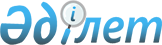 О внесении изменений и дополнений в решение городского маслихата от 23 декабря 2008 года N 15/140 "О городском бюджете на 2009 год"Решение Актауского городского маслихата N 19/177 от 7 мая 2009 года. Зарегистрировано Управлением юстиции города Актау N 11-1-108 от 19 мая 2009 года



      В соответствии с 
 пунктом 5 
 статьи 109 Бюджетного кодекса Республики Казахстан от 4 декабря 2008 года N 95-IV, 
 подпунктом 1) 
 пункта 1 статьи 6 Закона Республики Казахстан от 23 января 2001 года N 148 «О местном государственном управлении и самоуправлении в Республике Казахстан» и решением областного маслихата от 6 мая 2009 года 
 N 14/178 
 «О внесении изменений и дополнений в решение областного маслихата от 10 декабря 2008 года 
 N 10/116 
 «Об областном бюджете на 2009 год» (зарегистрировано в Реестре государственной регистрации нормативных правовых актов за N 2044 от 06.05.2009 года), городской маслихат 

РЕШИЛ:





      1. Внести в решение городского маслихата от 23 декабря 2008 года 
 N 15/140 
 «О городском бюджете на 2009 год» (зарегистрировано в Реестре государственной регистрации нормативных правовых актов за N 11-1-100, опубликовано в газете «Огни Мангистау» от 27 декабря 2008 года N 213-214), от 12 февраля 2009 года 
 N 17/157 
 «О внесении изменений и дополнений в решение городского маслихата от 23 декабря 2008 года N 15/140 «О городском бюджете на 2009 год» (зарегистрировано в Реестре государственной регистрации нормативных правовых актов за N 11-1-106, опубликовано в газете «Огни Мангистау» от 28 февраля 2009 года N 36), от 17 апреля 2009 года 
 N 18/165 
 «О внесении изменений в решение городского маслихата от 23 декабря 2008 года N 15/140 «О городском бюджете на 2009 год» (зарегистрировано в Реестре государственной регистрации нормативных правовых актов за N 11-1-107, опубликовано в газете «Огни Мангистау» от 7 мая 2009 года N 78-79), следующие изменения и дополнения:



      Пункт 1 изложить в следующей редакции: «Утвердить городской



бюджет на 2009 год согласно приложению 1 в следующих объемах:



      1) доходы – 9 319 508 тысяч тенге, в том числе:



      налоговые поступления – 6 507 375 тысяч тенге;



      неналоговые поступления – 162 938 тысяч тенге;



      поступления от продажи основного капитала – 630 691 тысяч тенге;



      поступления трансфертов – 2 018 504 тысяч тенге;



      2) затраты – 9 964 681 тысяч тенге;



      3) чистое бюджетное кредитование – 0 тенге, в том числе:



      бюджетные кредиты – 0 тенге;



      погашение бюджетных кредитов – 0 тенге;



      4) сальдо по операциям с финансовыми активами – 82 942 тысяч тенге, в том числе:



      приобретение финансовых активов – 82 942 тысяч тенге;



      поступления от продажи финансовых активов государства – 0 тенге;



      5) дефицит (профицит) бюджета – 728 115 тысяч тенге;



      6) финансирование дефицита (использование профицита) бюджета – 728 115 тысяч тенге, в том числе:



      поступление займов – 48 975 тысяч тенге;



      погашение займов – 178 377 тысяч тенге;



      используемые остатки свободных средств – 857 517 тысяч тенге».



      Пункт 6-2 исключить.



      В пункте 6-3:



      в абзаце первом цифру «8 000» заменить цифрой «8 160»;



      в абзаце втором цифру «3 000» заменить цифрой «3 025».



      Дополнить пунктами 6-8 и 6-9 следующего содержания:



      «6-8. Учесть, что в городском бюджете на 2009 год предусмотрены целевые текущие и трансферты на развитие из республиканского бюджета в сумме 700 961 тысяч тенге для финансирования мероприятий в рамках реализации стратегии региональной занятости и переподготовки кадров.



      6-9. Учесть, что в городском бюджете на 2009 год предусмотрены целевые текущие трансферты из республиканского бюджета в сумме 71 088 тысяч тенге на расширение программы социальных рабочих мест и молодежной практики, в том числе:



      на расширение программ молодежной практики – 17 088 тысяч тенге;



      на создание социальных рабочих мест – 54 000 тысяч тенге».



      В пункте 8 приложение 2 изложить в новой редакции, согласно



приложению 2 к настоящему решению.




      2. Настоящее решение вводится в действие с 1 января 2009 года.


      Председатель сессии           Секретарь городского маслихата




      

В.Попова                      Ж. Матаев


      СОГЛАСОВАНО:



      Исполняющий обязанности начальника



      ГУ «Актауский городской отдел



      экономики и бюджетного планирования



      __________________З.К. Толеш



      7 мая 2009 года




Приложение 1



к решению городского маслихата



от 7 мая 2009 года N 19/177



Бюджет города Актау на 2009 год






Приложение 2



к решению городского маслихата



от 7 мая 2009 года N 19/177



ПЕРЕЧЕНЬ БЮДЖЕТНЫХ ПРОГРАММ РАЗВИТИЯ ГОРОДСКОГО БЮДЖЕТА






НА 2009 ГОД С РАЗДЕЛЕНИЕМ НА БЮДЖЕТНЫЕ ПРОГРАММЫ, НАПРАВЛЕННЫЕ






НА РЕАЛИЗАЦИЮ БЮДЖЕТНЫХ ИНВЕСТИЦИОННЫХ ПРОЕКТОВ (ПРОГРАММ)



					© 2012. РГП на ПХВ «Институт законодательства и правовой информации Республики Казахстан» Министерства юстиции Республики Казахстан
				
кате-



гория

к



л



а



с



с

под-



класс

Наименование

Сумма



тыс. тенге


1. ДОХОДЫ



9 319 508


1


Налоговые поступления


6 507 375

01

Подоходный налог

2 146 358

2

Индивидуальный подоходный налог

2 146 358

03

Социальный налог

1 856 934

1

Социальный налог

1 856 934

04

Hалоги на собственность

1 903 282

1

Hалоги на имущество

1 315 996

3

Земельный налог

244 636

4

Hалог на транспортные средства

342 624

5

Единый земельный налог

26

05

Внутренние налоги на товары, работы и услуги

377 561

2

Акцизы

54 049

3

Поступления за использование природных и других ресурсов

191 116

4

Сборы за ведение предпринимательской и профессиональной деятельности

132 396

08

Обязательные платежи, взимаемые за совершение юридически значимых действий и (или) выдачу документов уполномоченными на то государственными органами или должностными лицами

223 240

1

Государственная пошлина

223 240

2


Неналоговые поступления


162 938

01

Доходы от государственной собственности

35 275

1

Поступления части чистого дохода государственных предприятий

13 091

5

Доходы от аренды имущества, находящегося в государственной собственности

22 184

02

Поступления от реализации товаров (работ, услуг) государственными учреждениями, финансируемыми из государственного бюджета

2 766

1

Поступления от реализации товаров (работ, услуг) государственными учреждениями, финансируемыми из государственного бюджета

2 766

03

Поступления денег от проведения государственных закупок, организуемых государственными учреждениями, финансируемыми из государственного бюджета

42

1

Поступления денег от проведения государственных закупок, организуемых государственными учреждениями, финансируемыми из государственного бюджета

42

04

Штрафы, пеня, санкции, взыскания, налагаемые государственными учреждениями, финансируемыми из государственного бюджета, а также содержащимися и финансируемыми из бюджета (сметы расходов) Национального Банка Республики Казахстан 

113 052

1

Штрафы, пеня, санкции, взыскания, налагаемые государственными учреждениями, финансируемыми из государственного бюджета, а также содержащимися и финансируемыми из бюджета (сметы расходов) Национального Банка Республики Казахстан, за исключением поступлений от предприятий нефтяного сектора

113 052

06

Прочие неналоговые поступления

11 803

1

Прочие неналоговые поступления

11 803

3


Поступления от продажи основного капитала


630 691

01

Продажа государственного имущества, закрепленного за государственными учреждениями

257 356

1

Продажа государственного имущества, закрепленного за государственными учреждениями

257 356

03

Продажа земли и нематериальных активов

373 335

1

Продажа земли

300 000

2

Продажа нематериальных активов

73 335

4


Поступления трансфертов 


2 018 504

02

Трансферты из вышестоящих органов государственного управления

2 018 504

2

Трансферты из областного бюджета

2 018 504

Функ-



цио-



нальная



группа

Админи-



стратор



бюджет-



ных



про-



грамм

Про-



грамма

Наименование

Сумма



тыс.



тенге


2. ЗАТРАТЫ



9 964 681


1


Государственные услуги общего характера


149 831

112

Аппарат маслихата города

10 026

001

Обеспечение деятельности маслихата района (города областного значения)

10 026

122

Аппарат акима города

92 953

001

Обеспечение деятельности акима района ( города областного значения)

92 953

123

Аппарат акима села Умирзак

7 391

001

Функционирование аппарата акима района в городе, города районного значения, поселка, аула (села), аульного (сельского) округа

7 391

452

Отдел финансов

27 830

001

Обеспечение деятельности отдела финансов

13 846

004

Организация работы по выдаче разовых талонов и обеспечение полноты сбора сумм от реализации разовых талонов

11 984

011

Учет, хранение, оценка и реализация имущества, поступившего в коммунальную собственность 

2 000

453

Отдел экономики и бюджетного планирования 

11 631

001

Обеспечение деятельности отдела экономики и бюджетного планирования

11 631

2


Оборона


8 413

122

Аппарат акима города

8 413

005

Мероприятия в рамках исполнения всеобщей воинской обязанности

8 413

3


Общественный порядок, безопасность, правовая, судебная, уголовно-исполнительная деятельность


70 033

458

Отдел жилищно-коммунального хозяйства, пассажирского транспорта и автомобильных дорог 

70 033

021

Эксплуатация оборудования и средств по регулированию дорожного движения в населенных пунктах

70 033

4


Образование


4 390 763

464

Отдел образования 

4 298 070

001

Обеспечение деятельности отдела образования

17 840

003

Общеобразовательное обучение

2 583 081

004

Информатизация системы образования в государственных учреждениях образования района (города областного значения)

10 500

005

Приобретение и доставка учебников, учебно-методических комплексов для государственных учреждений образования района (города областного значения)

27 409

006

Дополнительное образование для детей 

175 082

007

Проведение школьных олимпиад, внешкольных мероприятий и конкурсов районного (городского) масштаба

11 647

009

Обеспечение деятельности организаций дошкольного воспитания и обучения

1 204 492

010

Внедрение новых технологий обучения в государственной системе образования за счет целевых трансфертов из республиканского бюджета

38 145

011

Капитальный, текущий ремонт объектов образования в рамках реализации стратегии региональной занятости и переподготовки кадров

229 874

467

Отдел строительства

92 693

037

Строительство и реконструкция объектов образования

92 693

6


Социальная помощь и социальное обеспечение


535 874

123

Аппарат акима села Умирзак

373

003

Оказание социальной помощи нуждающимся гражданам на дому

373

451

Отдел занятости и социальных программ 

486 866

001

Обеспечение деятельности отдела занятости и социальных программ

39 893

002

Программа занятости

117 770

005

Государственная адресная социальная помощь

20 130

006

Жилищная помощь

9 415

007

Социальная помощь отдельным категориям нуждающихся граждан по решениям местных представительных органов

198 122

010

Материальное обеспечение детей-инвалидов, воспитывающихся и обучающихся на дому

4 500

011

Оплата услуг по зачислению, выплате и доставке пособий и других социальных выплат

1 424

013

Социальная адаптация лиц, не имеющих определенного местожительства

22 269

014

Оказание социальной помощи нуждающимся гражданам на дому

51 236

016

Государственные пособия на детей до 18 лет

7 296

017

Обеспечение нуждающихся инвалидов обязательными гигиеническими средствами и предоставление услуг специалистами жестового языка, индивидуальными помощниками в соответствии с индивидуальной программой реабилитации инвалида

14 811

464

Отдел образования 

48 635

008

Социальная поддержка обучающихся и воспитанников организаций образования очной формы обучения

48 635

7


Жилищно-коммунальное хозяйство


3 671 172

123

Аппарат акима села Умирзак

18 924

008

Освещение улиц населенных пунктов

2 377

009

Обеспечение санитарии населенных пунктов

9 327

011

Благоустройство и озеленение населенных пунктов

7 220

467

Отдел строительства 

2 502 890

003

Строительство и (или) приобретение жилья государственного коммунального жилищного фонда

729 423

004

Развитие, обустройство и (или) приобретение инженерно-коммуникационной инфраструктуры

599 798

005

Развитие коммунального хозяйства

135 753

006

Развитие системы водоснабжения

736 046

007

Развитие благоустройства городов и населенных пунктов

1 870

031

Развитие инженерно-коммуникационной инфраструктуры и благоустройство населенных пунктов в рамках реализации стратегии региональной занятости и переподготовки кадров

300 000

458

Отдел жилищно-коммунального хозяйства, пассажирского транспорта и автомобильных дорог

1 149 358

002

Изъятие, в том числе путем выкупа земельных участков для государственных надобностей и связанное с этим отчуждение недвижимого имущества

12 000

003

Организация сохранения государственного жилищного фонда

600

012

Функционирование системы водоснабжения и водоотведения

25 829

015

Освещение улиц в населенных пунктах

115 935

016

Обеспечение санитарии населенных пунктов

304 150

017

Содержание мест захоронений и захоронение безродных

9 750

018

Благоустройство и озеленение населенных пунктов

510 007

030

Ремонт инженерно-коммуникационной инфраструктуры и благоустройство населенных пунктов в рамках реализации cтратегии региональной занятости и переподготовки кадров

171 087

8


Культура, спорт, туризм и информационное пространство


219 978

455

Отдел культуры и развития языков 

191 035

001

Обеспечение деятельности отдела культуры и развития языков

6 050

003

Поддержка культурно-досуговой работы

161 412

006

Функционирование районных (городских) библиотек

23 573

456

Отдел внутренней политики 

13 352

001

Обеспечение деятельности отдела внутренней политики

7 622

002

Проведение государственной информационной политики через средства массовой информации

3 870

003

Реализация региональных программ в сфере молодежной политики

1 860

465

Отдел физической культуры и спорта 

15 591

001

Обеспечение деятельности отдела физической культуры и спорта 

4 017

006

Проведение спортивных соревнований на районном (города областного значения) уровне

7 078

007

Подготовка и участие членов сборных команд района (города областного значения) по различным видам спорта на областных спортивных соревнованиях

4 496

9


Топливно-энергетический комплекс и недропользование


128 667

467

Отдел строительства 

128 667

009

Развитие теплоэнергетической системы

128 667

10


Сельское, водное, лесное, рыбное хозяйство, особо охраняемые природные территории, охрана окружающей среды и животного мира, земельные отношения


14 488

453

Отдел экономики и бюджетного планирования 

802

099

Реализация мер социальной поддержки специалистов социальной сферы сельских населенных пунктов за счет целевого трансферта из республиканского бюджета

802

462

Отдел сельского хозяйства 

256

001

Обеспечение деятельности отдела сельского хозяйства

256

463

Отдел земельных отношений 

13 430

001

Обеспечение деятельности отдела земельных отношений

12 800

006

Землеустройство, проводимое при установлении границ городов районного значения, районов в городе, поселков аулов (сел), аульных (сельских)округов

630

11


Промышленность, архитектурная, градостроительная и строительная деятельность


25 943

467

Отдел строительства 

9 240

001

Обеспечение деятельности отдела строительства

9 240

468

Отдел архитектуры и градостроительства 

16 703

001

Обеспечение деятельности отдела архитектуры и градостроительства

9 603

003

Разработка схем градостроительного развития территории района, генеральных планов городов районного (областного) значения, поселков и иных сельских населенных пунктов

7 100

12


Транспорт и коммуникации


624 179

458

Отдел жилищно-коммунального хозяйства, пассажирского транспорта и автомобильных дорог 

624 179

022

Развитие транспортной инфраструктуры

34 800

023

Обеспечение функционирования автомобильных дорог

589 379

13


Прочие


122 871

454

Отдел предпринимательства и сельского хозяйства

61 067

001

Обеспечение деятельности отдела предпринимательства

7 305

003

Поддержка предпринимательской деятельности

53 762

452

Отдел финансов

45 822

012

Резерв местного исполнительного органа района (города областного значения) 

45 822

458

Отдел жилищно-коммунального хозяйства, пассажирского транспорта и автомобильных дорог 

15 982

001

Обеспечение деятельности отдела жилищно-коммунального хозяйства, пассажирского транспорта и автомобильных дорог

15 982

15


Трансферты


2 469

452

Отдел финансов

2 469

006

Возврат неиспользованных (недоиспользованных) целевых трансфертов

2 469


3. ЧИСТОЕ БЮДЖЕТНОЕ КРЕДИТОВАНИЕ



0


Бюджетные кредиты

0

Погашение бюджетных кредитов

0


4. САЛЬДО ПО ОПЕРАЦИЯМ С ФИНАНСОВЫМИ АКТИВАМИ



82 942


Приобретение финансовых активов

82 942

13


Прочие


82 942

452

Отдел финансов 

82 942

014

Формирование или увеличение уставного капитала юридических лиц

82 942

Поступления от продажи финансовых активов государства 

0


5. ДЕФИЦИТ (ПРОФИЦИТ) БЮДЖЕТА



-728 115



6. ФИНАНСИРОВАНИЕ ДЕФИЦИТА (ИСПОЛЬЗОВАНИЕ ПРОФИЦИТА) БЮДЖЕТА



728 115


Поступление займов

48 975

Погашение займов

178 377

Используемые остатки бюджетных средств

857 517

Функцио-



нальная



группа

Администратор



бюджетных



программ

Про-



грамма

Наименование



Инвестиционные проекты





Инвестиционные проекты





Инвестиционные проекты





Инвестиционные проекты



4


Образование


467

Отдел строительства

037

Строительство и реконструкция объектов образования

7


Жилищно-коммунальное хозяйство


467

Отдел строительства

003

Строительство и (или) приобретение жилья государственного коммунального жилищного фонда

004

Развитие, обустройство и (или) приобретение инженерно-коммуникационной инфраструктуры

005

Развитие коммунального хозяйства

006

Развитие системы водоснабжения

007

Развитие благоустройства городов и населенных пунктов

031

Развитие инженерно-коммуникационной инфраструктуры и благоустройство населенных пунктов в рамках реализации стратегии региональной занятости и переподготовки кадров

9


Топливно-энергетический комплекс и недропользование


467

Отдел строительства

009

Развитие теплоэнергетической системы

12


Транспорт и коммуникации


458

Отдел жилищно-коммунального хозяйства, пассажирского транспорта и автомобильных дорог 

022

Развитие транспортной инфраструктуры



Инвестиционные программы





Инвестиционные программы





Инвестиционные программы





Инвестиционные программы



13


Прочие


452

Отдел финансов 

014

Формирование или увеличение уставного капитала юридических лиц
